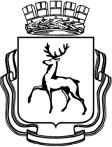 АДМИНИСТРАЦИЯ ГОРОДА НИЖНЕГО НОВГОРОДАП О С Т А Н О В Л Е Н И ЕНа основании статьи 52 Устава города Нижнего Новгорода администрация города Нижнего Новгорода постановляет:1. Дополнить Методику определения начальной цены предмета аукциона на право заключения договора на размещение нестационарного торгового объекта, утвержденную постановлением администрации  города Нижнего Новгорода от 26.09.2011 № 3763, текстом следующего содержания:«При заключении (продлении срока действия) договоров на размещение нестационарных торговых объектов, право на размещение которых было ранее предоставлено по итогам аукциона, стоимость по договору устанавливается в размере итоговой цены аукциона, за которую было приобретено данное право, приведенной к количеству дней, на которое оно предоставляется, но не менее платы, рассчитанной в соответствии с настоящей Методикой.»2. Управлению информационной политики администрации города Нижнего обеспечить опубликование настоящего постановления в официальном печатном средстве массовой информации администрации города Нижнего Новгорода - газете «День города. Нижний Новгород».3. Юридическому департаменту администрации города Нижнего Новгорода разместить настоящее постановление на официальном сайте администрации города Нижнего Новгорода в информационно - телекоммуникационной сети «Интернет».4. Контроль за исполнением постановления возложить на первого заместителя главы администрации города Нижнего Новгорода Штокмана И.О.А.В.Симагин433 45 66№О внесении изменений в постановление администрации  города  от 26.09.2011 №  3763О внесении изменений в постановление администрации  города  от 26.09.2011 №  3763О внесении изменений в постановление администрации  города  от 26.09.2011 №  3763Глава города  Ю.В.Шалабаев